108學年度嘉義縣藝術與美感深耕計畫子計畫二之一補助學校藝術深耕教學計畫成果報告表(期中報告)總頁數請勿超過兩頁校 名嘉義縣新港鄉古民國民小學嘉義縣新港鄉古民國民小學嘉義縣新港鄉古民國民小學方案名稱古民藝起 樂動青春古民藝起 樂動青春活動日期108年8月1日~108年12月31日108年8月1日~108年12月31日108年8月1日~108年12月31日活動地點古民國小古民國小參加對象全校師生全校師生參與人次1184藝術家李典容 張甫行計畫說明目標 配合學校本位課程，以藝術結合本土傳統民俗技藝-宋江陣之美喚起孩子心中的愛鄉情懷。(二）透過創意生動的視覺藝術教學活動，活化孩子的學習動力。(三）推動表演藝術，開發學生肢體語言,培養學生多元發展。 配合學校本位課程，以藝術結合本土傳統民俗技藝-宋江陣之美喚起孩子心中的愛鄉情懷。(二）透過創意生動的視覺藝術教學活動，活化孩子的學習動力。(三）推動表演藝術，開發學生肢體語言,培養學生多元發展。 配合學校本位課程，以藝術結合本土傳統民俗技藝-宋江陣之美喚起孩子心中的愛鄉情懷。(二）透過創意生動的視覺藝術教學活動，活化孩子的學習動力。(三）推動表演藝術，開發學生肢體語言,培養學生多元發展。 配合學校本位課程，以藝術結合本土傳統民俗技藝-宋江陣之美喚起孩子心中的愛鄉情懷。(二）透過創意生動的視覺藝術教學活動，活化孩子的學習動力。(三）推動表演藝術，開發學生肢體語言,培養學生多元發展。 配合學校本位課程，以藝術結合本土傳統民俗技藝-宋江陣之美喚起孩子心中的愛鄉情懷。(二）透過創意生動的視覺藝術教學活動，活化孩子的學習動力。(三）推動表演藝術，開發學生肢體語言,培養學生多元發展。計畫說明內容「古民藝起 樂動青春」課程內容以舞蹈與本校宋江陣為基底，加入口琴及書法藝術課程的元素，希望能讓學生能具備更豐富的美學素養。1.舞動青春:    聘請舞蹈教師從肢體開發、基礎律動，到舞蹈動作教學，引導學生突破自我限制，能自我創作舞蹈。2.樂YA樂美麗-口琴隊教學   期盼透過口琴課程，讓孩子具備帶得走的能力。此次申請以基本練習為主，老師亦參與協同教學，讓藝術的音樂種子深耕古民。3.書法藝術教學:    聘請書法名家指導學生書法藝術，從基本書法技巧開始，讓學並引導學生學習鑑賞作品，培養藝術內涵。「古民藝起 樂動青春」課程內容以舞蹈與本校宋江陣為基底，加入口琴及書法藝術課程的元素，希望能讓學生能具備更豐富的美學素養。1.舞動青春:    聘請舞蹈教師從肢體開發、基礎律動，到舞蹈動作教學，引導學生突破自我限制，能自我創作舞蹈。2.樂YA樂美麗-口琴隊教學   期盼透過口琴課程，讓孩子具備帶得走的能力。此次申請以基本練習為主，老師亦參與協同教學，讓藝術的音樂種子深耕古民。3.書法藝術教學:    聘請書法名家指導學生書法藝術，從基本書法技巧開始，讓學並引導學生學習鑑賞作品，培養藝術內涵。「古民藝起 樂動青春」課程內容以舞蹈與本校宋江陣為基底，加入口琴及書法藝術課程的元素，希望能讓學生能具備更豐富的美學素養。1.舞動青春:    聘請舞蹈教師從肢體開發、基礎律動，到舞蹈動作教學，引導學生突破自我限制，能自我創作舞蹈。2.樂YA樂美麗-口琴隊教學   期盼透過口琴課程，讓孩子具備帶得走的能力。此次申請以基本練習為主，老師亦參與協同教學，讓藝術的音樂種子深耕古民。3.書法藝術教學:    聘請書法名家指導學生書法藝術，從基本書法技巧開始，讓學並引導學生學習鑑賞作品，培養藝術內涵。「古民藝起 樂動青春」課程內容以舞蹈與本校宋江陣為基底，加入口琴及書法藝術課程的元素，希望能讓學生能具備更豐富的美學素養。1.舞動青春:    聘請舞蹈教師從肢體開發、基礎律動，到舞蹈動作教學，引導學生突破自我限制，能自我創作舞蹈。2.樂YA樂美麗-口琴隊教學   期盼透過口琴課程，讓孩子具備帶得走的能力。此次申請以基本練習為主，老師亦參與協同教學，讓藝術的音樂種子深耕古民。3.書法藝術教學:    聘請書法名家指導學生書法藝術，從基本書法技巧開始，讓學並引導學生學習鑑賞作品，培養藝術內涵。「古民藝起 樂動青春」課程內容以舞蹈與本校宋江陣為基底，加入口琴及書法藝術課程的元素，希望能讓學生能具備更豐富的美學素養。1.舞動青春:    聘請舞蹈教師從肢體開發、基礎律動，到舞蹈動作教學，引導學生突破自我限制，能自我創作舞蹈。2.樂YA樂美麗-口琴隊教學   期盼透過口琴課程，讓孩子具備帶得走的能力。此次申請以基本練習為主，老師亦參與協同教學，讓藝術的音樂種子深耕古民。3.書法藝術教學:    聘請書法名家指導學生書法藝術，從基本書法技巧開始，讓學並引導學生學習鑑賞作品，培養藝術內涵。經費使用情形核定金額：新臺幣　64000　元；實支金額：新臺幣　24866　元執行率(實支金額/核定金額*100%)：　38.8　%落後請說明及精進策略： 落後原因：1.經費增列4000元，降低執行比例。                         2.教材教具費配合既定課程，預定於下學期支用。核定金額：新臺幣　64000　元；實支金額：新臺幣　24866　元執行率(實支金額/核定金額*100%)：　38.8　%落後請說明及精進策略： 落後原因：1.經費增列4000元，降低執行比例。                         2.教材教具費配合既定課程，預定於下學期支用。核定金額：新臺幣　64000　元；實支金額：新臺幣　24866　元執行率(實支金額/核定金額*100%)：　38.8　%落後請說明及精進策略： 落後原因：1.經費增列4000元，降低執行比例。                         2.教材教具費配合既定課程，預定於下學期支用。核定金額：新臺幣　64000　元；實支金額：新臺幣　24866　元執行率(實支金額/核定金額*100%)：　38.8　%落後請說明及精進策略： 落後原因：1.經費增列4000元，降低執行比例。                         2.教材教具費配合既定課程，預定於下學期支用。核定金額：新臺幣　64000　元；實支金額：新臺幣　24866　元執行率(實支金額/核定金額*100%)：　38.8　%落後請說明及精進策略： 落後原因：1.經費增列4000元，降低執行比例。                         2.教材教具費配合既定課程，預定於下學期支用。核定金額：新臺幣　64000　元；實支金額：新臺幣　24866　元執行率(實支金額/核定金額*100%)：　38.8　%落後請說明及精進策略： 落後原因：1.經費增列4000元，降低執行比例。                         2.教材教具費配合既定課程，預定於下學期支用。教學回饋與省思-藝術家舞蹈—李典容老師：古民學校雖然小且學生人數很少， 但學生對街舞的學習熱      忱，令我很訝異。經由舞蹈課程的開發，讓孩子更勇於發表，展現自我。口琴—張甫行老師：古民的孩子天真又可愛，對於音樂的學習渴望，是支持我        努力教的動力，希望在音樂路程上陪伴孩子長大。舞蹈—李典容老師：古民學校雖然小且學生人數很少， 但學生對街舞的學習熱      忱，令我很訝異。經由舞蹈課程的開發，讓孩子更勇於發表，展現自我。口琴—張甫行老師：古民的孩子天真又可愛，對於音樂的學習渴望，是支持我        努力教的動力，希望在音樂路程上陪伴孩子長大。舞蹈—李典容老師：古民學校雖然小且學生人數很少， 但學生對街舞的學習熱      忱，令我很訝異。經由舞蹈課程的開發，讓孩子更勇於發表，展現自我。口琴—張甫行老師：古民的孩子天真又可愛，對於音樂的學習渴望，是支持我        努力教的動力，希望在音樂路程上陪伴孩子長大。舞蹈—李典容老師：古民學校雖然小且學生人數很少， 但學生對街舞的學習熱      忱，令我很訝異。經由舞蹈課程的開發，讓孩子更勇於發表，展現自我。口琴—張甫行老師：古民的孩子天真又可愛，對於音樂的學習渴望，是支持我        努力教的動力，希望在音樂路程上陪伴孩子長大。舞蹈—李典容老師：古民學校雖然小且學生人數很少， 但學生對街舞的學習熱      忱，令我很訝異。經由舞蹈課程的開發，讓孩子更勇於發表，展現自我。口琴—張甫行老師：古民的孩子天真又可愛，對於音樂的學習渴望，是支持我        努力教的動力，希望在音樂路程上陪伴孩子長大。舞蹈—李典容老師：古民學校雖然小且學生人數很少， 但學生對街舞的學習熱      忱，令我很訝異。經由舞蹈課程的開發，讓孩子更勇於發表，展現自我。口琴—張甫行老師：古民的孩子天真又可愛，對於音樂的學習渴望，是支持我        努力教的動力，希望在音樂路程上陪伴孩子長大。教學回饋與省思-協同教師在課程進行過程中，看到孩子的成長和潛質，體會到孩子不是學不會，而是沒機  會學。藝文深耕課程，給了孩子機會，為孩子打開藝術學習之門。協同教學的安排，讓教師也能有成長的機會。以舞蹈課程—街舞為例，同仁們對  舞蹈教學的認識，直接展現在校慶創意進場的演出水準提升。在課程進行過程中，看到孩子的成長和潛質，體會到孩子不是學不會，而是沒機  會學。藝文深耕課程，給了孩子機會，為孩子打開藝術學習之門。協同教學的安排，讓教師也能有成長的機會。以舞蹈課程—街舞為例，同仁們對  舞蹈教學的認識，直接展現在校慶創意進場的演出水準提升。在課程進行過程中，看到孩子的成長和潛質，體會到孩子不是學不會，而是沒機  會學。藝文深耕課程，給了孩子機會，為孩子打開藝術學習之門。協同教學的安排，讓教師也能有成長的機會。以舞蹈課程—街舞為例，同仁們對  舞蹈教學的認識，直接展現在校慶創意進場的演出水準提升。在課程進行過程中，看到孩子的成長和潛質，體會到孩子不是學不會，而是沒機  會學。藝文深耕課程，給了孩子機會，為孩子打開藝術學習之門。協同教學的安排，讓教師也能有成長的機會。以舞蹈課程—街舞為例，同仁們對  舞蹈教學的認識，直接展現在校慶創意進場的演出水準提升。在課程進行過程中，看到孩子的成長和潛質，體會到孩子不是學不會，而是沒機  會學。藝文深耕課程，給了孩子機會，為孩子打開藝術學習之門。協同教學的安排，讓教師也能有成長的機會。以舞蹈課程—街舞為例，同仁們對  舞蹈教學的認識，直接展現在校慶創意進場的演出水準提升。在課程進行過程中，看到孩子的成長和潛質，體會到孩子不是學不會，而是沒機  會學。藝文深耕課程，給了孩子機會，為孩子打開藝術學習之門。協同教學的安排，讓教師也能有成長的機會。以舞蹈課程—街舞為例，同仁們對  舞蹈教學的認識，直接展現在校慶創意進場的演出水準提升。實施成果1.經由藝文深耕課程，師生能體驗與學習不同的藝術活動。2.舞蹈課程中，能學習到各種舞蹈的動作，比想像中有趣。3.經過口琴老師的指導，能自己吹奏簡單的曲子。4.經過書法老師的指導，學會基本的書法技巧及注意事項。1.經由藝文深耕課程，師生能體驗與學習不同的藝術活動。2.舞蹈課程中，能學習到各種舞蹈的動作，比想像中有趣。3.經過口琴老師的指導，能自己吹奏簡單的曲子。4.經過書法老師的指導，學會基本的書法技巧及注意事項。1.經由藝文深耕課程，師生能體驗與學習不同的藝術活動。2.舞蹈課程中，能學習到各種舞蹈的動作，比想像中有趣。3.經過口琴老師的指導，能自己吹奏簡單的曲子。4.經過書法老師的指導，學會基本的書法技巧及注意事項。1.經由藝文深耕課程，師生能體驗與學習不同的藝術活動。2.舞蹈課程中，能學習到各種舞蹈的動作，比想像中有趣。3.經過口琴老師的指導，能自己吹奏簡單的曲子。4.經過書法老師的指導，學會基本的書法技巧及注意事項。1.經由藝文深耕課程，師生能體驗與學習不同的藝術活動。2.舞蹈課程中，能學習到各種舞蹈的動作，比想像中有趣。3.經過口琴老師的指導，能自己吹奏簡單的曲子。4.經過書法老師的指導，學會基本的書法技巧及注意事項。1.經由藝文深耕課程，師生能體驗與學習不同的藝術活動。2.舞蹈課程中，能學習到各種舞蹈的動作，比想像中有趣。3.經過口琴老師的指導，能自己吹奏簡單的曲子。4.經過書法老師的指導，學會基本的書法技巧及注意事項。執行困境與建議1.專業師資難覓，若能酌予交通費補助，也許能讓偏遠地區學校更有機會聘請到  課程需求師資。2.建議能於開學前核定，以利整體課程安排。1.專業師資難覓，若能酌予交通費補助，也許能讓偏遠地區學校更有機會聘請到  課程需求師資。2.建議能於開學前核定，以利整體課程安排。1.專業師資難覓，若能酌予交通費補助，也許能讓偏遠地區學校更有機會聘請到  課程需求師資。2.建議能於開學前核定，以利整體課程安排。1.專業師資難覓，若能酌予交通費補助，也許能讓偏遠地區學校更有機會聘請到  課程需求師資。2.建議能於開學前核定，以利整體課程安排。1.專業師資難覓，若能酌予交通費補助，也許能讓偏遠地區學校更有機會聘請到  課程需求師資。2.建議能於開學前核定，以利整體課程安排。1.專業師資難覓，若能酌予交通費補助，也許能讓偏遠地區學校更有機會聘請到  課程需求師資。2.建議能於開學前核定，以利整體課程安排。辦理活動照片(至少六張)辦理活動照片(至少六張)辦理活動照片(至少六張)辦理活動照片(至少六張)辦理活動照片(至少六張)辦理活動照片(至少六張)辦理活動照片(至少六張)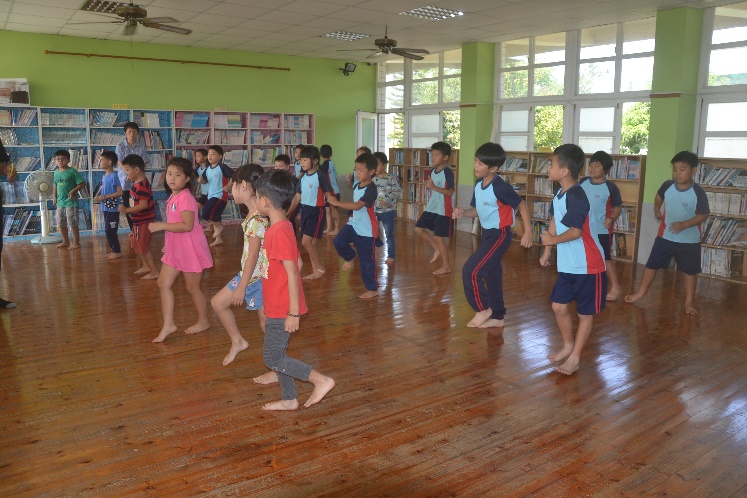 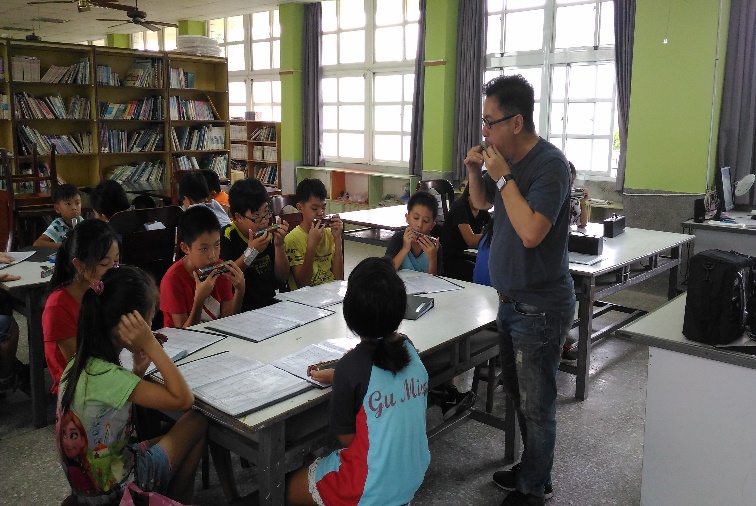 舞蹈課程--街舞基礎動作練習舞蹈課程--街舞基礎動作練習舞蹈課程--街舞基礎動作練習舞蹈課程--街舞基礎動作練習口琴課程—演奏技法示範教學口琴課程—演奏技法示範教學口琴課程—演奏技法示範教學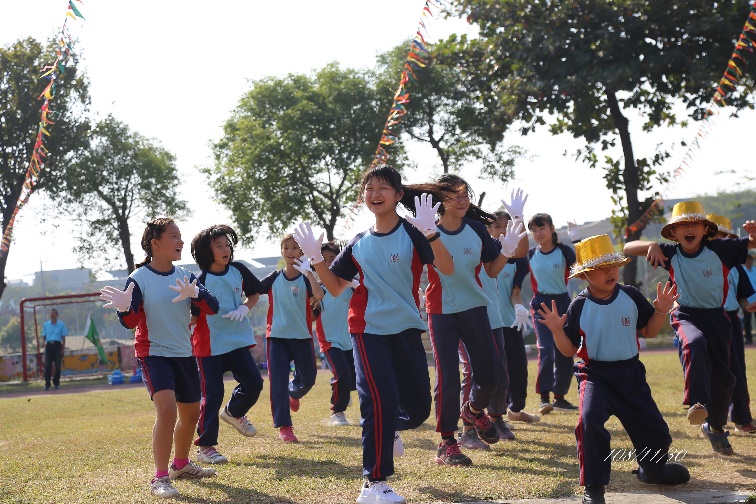 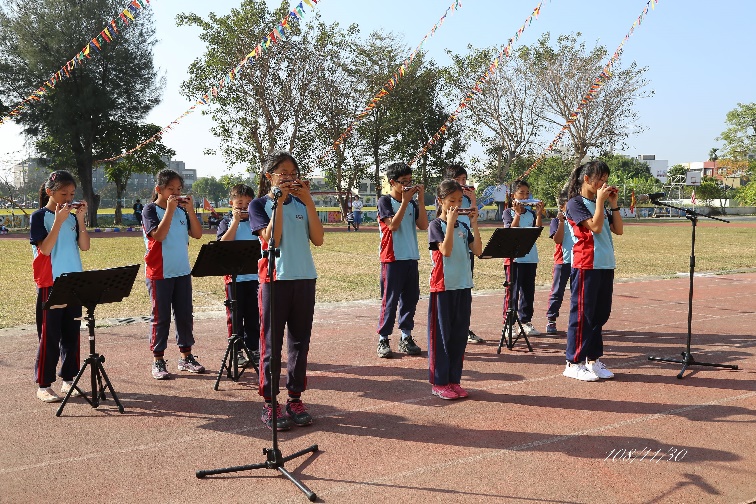 校慶街舞表演,展現學習成果校慶街舞表演,展現學習成果校慶街舞表演,展現學習成果校慶街舞表演,展現學習成果校慶演出展現學習成果校慶演出展現學習成果校慶演出展現學習成果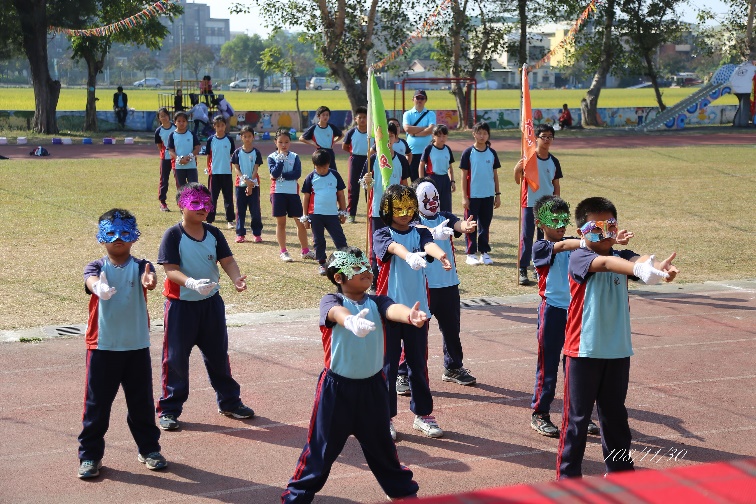 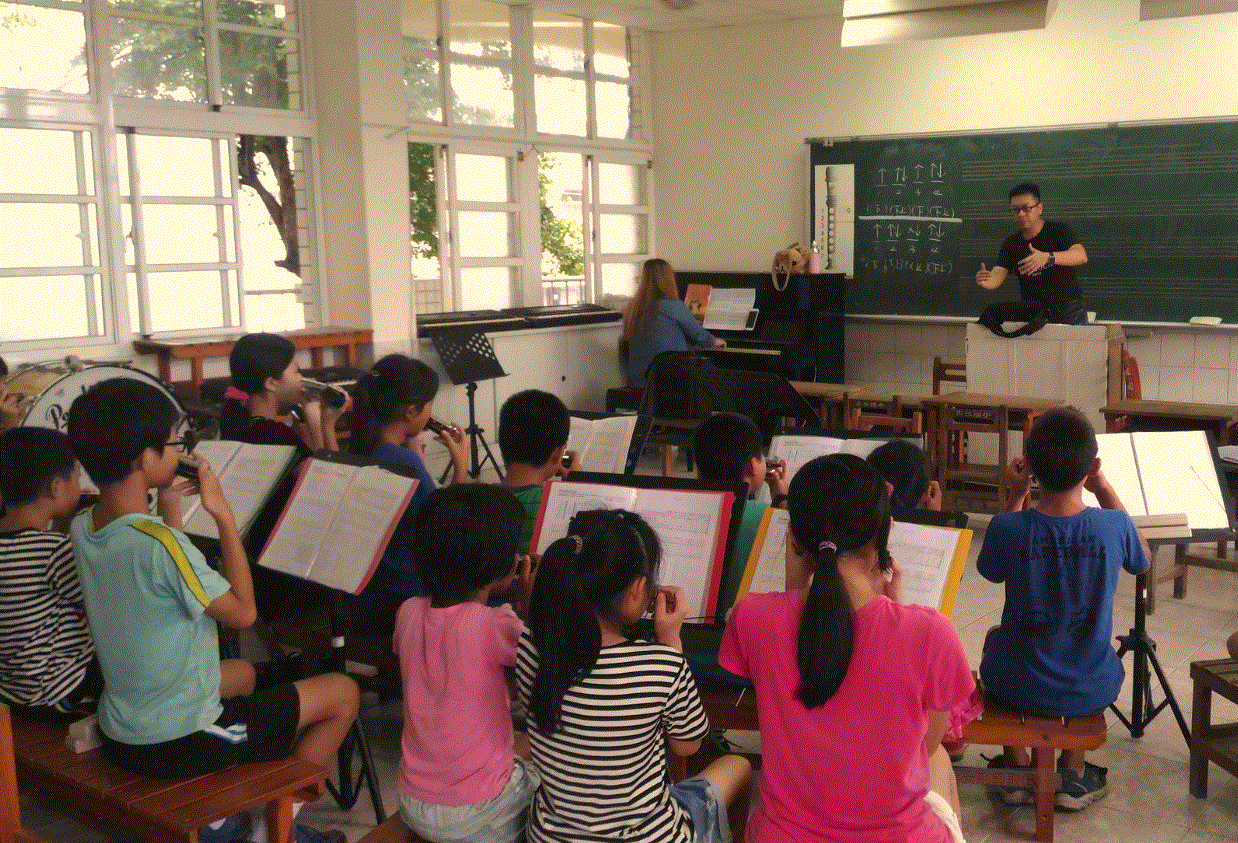 各班透過舞蹈課程,豐富創意進場演出元素各班透過舞蹈課程,豐富創意進場演出元素各班透過舞蹈課程,豐富創意進場演出元素各班透過舞蹈課程,豐富創意進場演出元素參加音樂比賽前的加強練習參加音樂比賽前的加強練習參加音樂比賽前的加強練習